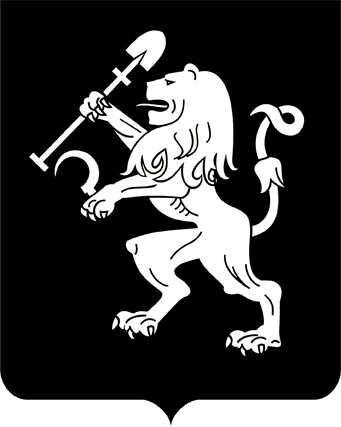 АДМИНИСТРАЦИЯ ГОРОДА КРАСНОЯРСКАПОСТАНОВЛЕНИЕОб отклонении проекта внесения изменений в проект планировкии межевания территории жилого района Бугач в отношении части территории, расположенной в границах I и II микрорайонов,и о направлении его на доработкуРассмотрев проект внесения изменений в проект планировки                и межевания территории жилого района Бугач в отношении части          территории, расположенной в границах I и II микрорайонов, протокол публичных слушаний от 23.01.2020, заключение о результатах публичных слушаний от 28.01.2020, руководствуясь ст. 5.1, 45, 46 Градостроительного кодекса Российской Федерации, ст. 16 Федерального закона        от 06.10.2003 № 131-ФЗ «Об общих принципах организации местного самоуправления в Российской Федерации», ст. 8 Правил землеполь-зования и застройки городского округа город Красноярск, утвержден-ных решением Красноярского городского Совета депутатов                       от 07.07.2015 № В-122, ст. 7, 41, 58, 59 Устава города Красноярска,ПОСТАНОВЛЯЮ:1. Отклонить проект внесения изменений в проект планировки         и межевания территории жилого района Бугач в отношении части       территории, расположенной в границах I и II микрорайонов (далее – Проект), в связи с внесением в Единый государственный реестр недвижимости 15.01.2020 сведений о санитарно-защитной зоне для площадки предприятия по производству железобетонных изделий, бетона и бетон-ных изделий, расположенной по адресу: г. Красноярск, ул. Норильская, участок 18а, часть которой имеет наложение на рассматриваемый         Проект, и направить его на доработку.2. Управлению архитектуры администрации города:обеспечить доработку Проекта с учетом предложений и замечаний, поступивших в рамках публичных слушаний по Проекту;представить повторно Проект с учетом доработки не позднее                180 дней с даты официального опубликования настоящего поста-новления.3. Настоящее постановление опубликовать в газете «Городские новости» и разместить на официальном сайте администрации города.4. Постановление вступает в силу со дня его официального опубликования.5. Контроль за исполнением настоящего постановления возложить на заместителя Главы города – руководителя департамента Главы         города Потылицыну О.В.Глава города                                                                                 С.В. Еремин18.02.2020№ 105